Paper Title: Times New Roman, 14pt Bold, Centered, Interligne 1.5Authors (full names), underline presenting author: Times New Roman, 10pt Bold, Centereda, bLaboratory, Affiliation, Address; Times New Roman, 8pt Italic, CenteredLaboratory2, Affiliation2, Address; Times New Roman, 8pt Italic, CenteredE-mail: Times New Roman, 8pt Italic, CenteredABSTRACT (Times New Roman, 10 pt, Justified): Max 300 WordsAn abstract, not exceeding 300 words (10 pt), must include a concise description of the obtained results. It should delineate the scope, hypothesis, or rationale of the work and highlight the main findings.Papers should be submitted online in WinWord format, not exceeding 4 pages, with a minimum length of 2 pages. Submissions should include the information form via the website (Max: 2MB): https://atuted.org.tn/icace-2024/inscriptions-et-depot-des-resumes-icace-2024/KEYWORDS (Times New Roman, 10 pt, justified, Small Capital): 4-5 keywords (10pt, semicolons separated Keyword 1, Keyword 2, Keyword 3, Keyword 4.INTRODUCTION The paper must be written in English and structured as follows: ABSTRACTINTRODUCTIONMATERIALS AND METHODSRESULTS AND DISCUSSIONSCONCLUSIONREFERENCESPlease use the following guidelines:Use DIN A4 Format (297 x 210 mm).Margins: top, left, bottom and right 20 mm each.The paper must be written in single line spacingThe paper has to be written in PC WINWORD format.Use Times New Roman Front, 11 pt.The font formats are: paper title: 14 pt bold, authors’ names: 10 pt, affiliations: 10 pt abstract: 10 pt, key words: 10 pt.Main headings: 12 pt, bold, capital letters, subsidiary headings: 10 pt, bold, numbered, left justified; text: 11 pt.Titles Paragraphs should be justified. Do not separate paragraphs with blank lines. Lines and paragraph spacing before and after 6pts with a Simple Line Spacing.Please do not insert page numbers in your document.MATERIAL AND METHODSA brief description of the experimental approach and the investigative tools used.RESULTS AND DISCUSSIONSSubsidiary headingsHeadings should not exceed three levels. They should be in bold letters with only initial capitals, using Times New Roman, 11 pt, Bold.Tables and figuresTables: Tables (referred to as Table 1, Table 2, ...) should be integrated into the text to ensure seamless presentation while avoiding any confusion with the surrounding text. Employ Times New Roman, 10 pt for both headings and captions. Table headings must be centered above the respective tables, as demonstrated below:Table 1. Title of the table, left alignedFigures: Similarly, figures (referred to as Fig. 1, Fig. 2, ...) should be incorporated into the text, allowing ample space to prevent the captions from being confused with the text. Use Times New Roman, 10 pt for both figure headings and captions. Ensure that figure captions are centered below their corresponding figures, as illustrated below: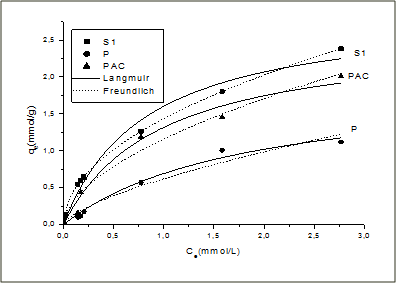 Fig. 1 Title of the figureEquations and unitThere should be one line of space above the equation and one line of space below it before the text continues. The equations (refer with: Eq. 1, Eq. 2, ...) must be numbered sequentially, and the number should be placed in parentheses at the right-hand edge of the text. Equations should be punctuated as if they were an ordinary part of the text, with punctuation appearing after the equation but before the equation number.c2 = a2 + b2. 	(1)Please use IS (International System of Units) system for the definition of the units. CONCLUSIONThe conclusion should succinctly summarize the main results.REFERENCESCitations in the text should be indicated by numbers enclosed in square brackets.The list of references should exclusively comprise works cited in the text that have been published or accepted for publication. Personal communications and unpublished works should only be referenced within the text.The entries in the list should be numbered consecutively.Journal articleHamburger, C.: Quasimonotonicity, regularity and duality for nonlinear systems of partial differential equations. Ann. Mat. Pura Appl. 169, 321–354 (1995)Article by DOISajti, C.L., Georgio, S., Khodorkovsky, V., Marine, W.: New nanohybrid materials for biophotonics. Appl. Phys. A (2007). https://doi.org/10.1007/s00339-007-4137-zBookGeddes, K.O., Czapor, S.R., Labahn, G.: Algorithms for Computer Algebra. Kluwer, Boston (1992)Book chapterBroy, M.: Software engineering — from auxiliary to key technologies. In: Broy, M., Denert, E. (eds.) Software Pioneers, pp. 10–13. Springer, Heidelberg (2002)Online documentCartwright, J.: Big stars have weather too. IOP Publishing PhysicsWeb. http://physicsweb.org/articles/news/11/6/16/1 (2007). Accessed 26 June 2007NXYZ111213121222323132333